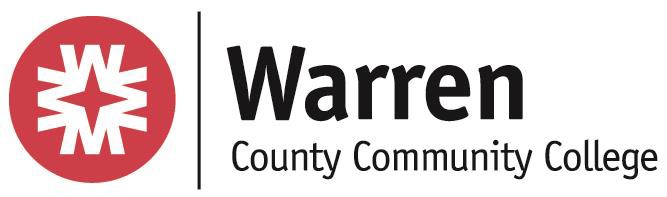 2017 ANNUAL SECURITY REPORTWARREN COUNTY COMMUNITY COLLEGEWith Reporting Periods covering 2014, 2015, and 2016Warren County Community College is dedicated to the safety and welfare of our students, faculty, staff and visitors and we are committed to providing a safe and secure campus environment. The following information is provided due to our commitment to campus safety and security. This edition of the Annual Security Report is in compliance with the federal law, Section 485 (a) and (f) of the Higher Education Act, also known as the Jeanne Clery Disclosure of Campus Security Policy and Campus Crime Statistics Act and the Violence Against Women Reauthorization Act of 2013. The following is a summary of information concerning campus procedures and crime statistics.Campus Security ActThe Campus Security Act requires all colleges and universities to:Publish an annual report every year by October 1 that contains three years of campus crime statistics and certain campus security policy statements;Disclose crime statistics for the campus, public areas immediately adjacent to or running through the campus, and certain non-campus facilities and remote classrooms. The statistics must be gathered from campus police or security, local law enforcement, and other College officials who have "significant responsibility for student and campus activities";Provide “timely warning” notices of those crimes that have occurred and pose an ongoing “threat to students and employees”; andDisclose in a crime log "any crime that occurred on campus or within the patrol jurisdiction of the campus police or campus security department and is reported to the campus police or security department."Campus SecurityThe Warren County Community College Security Department is staffed by non-sworn unarmed security officers who are available at all times when the College is open. A security desk is located in the main lobby just inside the front doors of both the Main and Phillipsburg buildings. Security at the main campus can also be reached by phone at 908-835-2455, and Security at the Phillipsburg campus can be reached by phone at 908-878-0202. At the main campus security can also be contacted through Campus Operations located in Room 115 on the first floor and in the evening hours at the library service desk. An Emergency Phone is located on the second floor of the East end stairwell with direct connection to police, fire and rescue. In addition, there are five strategically located Emergency Phone Tower locations positioned in the parking lots with direct access to campus security. All students, faculty, staff and visitors should promptly report criminal incidents, accidents and other emergencies to Security.Telephones are located in every classroom with phone number listings nearby. All phones can also be used to dial 911 for all emergencies. All Security Officers are certified in accordance with the New Jersey Security Officers Registration Act which requires training in first aid, CPR and use of Automatic Defibrillation Devices as well as other safety and security issues.The Security Department has authority to enforce college policies. The Security Officers have the authority to ask persons for identification and to determine whether individuals have lawful business on the campus. These security officers have the authority to prepare incident and other type of reports, but do not have the power to arrest. The investigation of criminal activities is referred to either the Washington Township or Phillipsburg Township Police Departments. The Warren County Community College Security Department has a close working relationship with both the Washington Township and Phillipsburg Township Police Departments who are the primary law enforcement authority for the college with the power to arrest on campus. These Police Departments also perform routine security checks and “walk throughs” at the College to familiarize themselves with the College facilities, community and to observe and deter suspicious and criminal activity.Daily officer reports are submitted to the Coordinator of Campus Safety recording all activity that occurs on each shift including: all transport services provided, times that building checks are performed and, any outdoor lights which are not functioning. Warren County Community College has a record of being a relatively crime free campus. As you review the information and statistics on campus crime, you will see that major crimes or arrests rarely occur on campus.Reporting an Incident or CrimeWarren County Community College encourages all members of the College community to report criminal activity or incidents to Security. If there is a need for emergency assistance from the local Police, Fire or Emergency Medical services, go to the nearest phone and dial 911 to report the emergency and then notify Campus Security of the incident. Main Campus at extension 2455 or Phillipsburg Campus at extension 5202. Any less serious incidents can be reported to the following locations: Security Desk – Main LobbyCampus Operations – Room 116 (1st Floor West Wing)Library Service DeskA written daily crime log is maintained that records by date all crimes reported on campus. The crime log is available through Campus Operations. Any portion of the log older than 60 days is available within two business days of a request for public inspection.Annual crime statistics are compiled at the close of each calendar year by the Public Safety Coordinator, The Dean of Administration and in collaboration with the Washington Township and Phillipsburg Township Police Departments.Voluntary Confidential ReportingIf you are the victim of a crime and do not want to pursue action within the College system or the criminal justice system, you may still want to consider making a confidential report. With your permission, the College Security Department can file a report on the details of the incident without revealing your identity. The purpose of a confidential report is to comply with your wish to keep the matter confidential, while taking steps to ensure the future safety of others and yourself. With such information, the College can keep an accurate record of the number of incidents involving students, determine where there is a pattern of crime with regard to a particular location, method, or assailant, and alert the campus community to potential danger. Reports filed in this manner are counted and disclosed in the annual crimes statistics for the institution.Reporting to Other Campus Security Authorities (CSAs)While the College prefers that community members promptly report all crimes and other emergencies directly to the Campus Security Department at 908-835-2455 or local police through 911, we also recognize that some may prefer to report to other individuals or college offices. The Clery Act recognizes certain college officials and offices as “Campus Security Authorities (CSA).” The Act defines these individuals as an “official of an institution who has significant responsibility for student and campus activities, including, but not limited to, student discipline and campus student conduct proceedings. An official is defined as any person who has the authority and the duty to take action or respond to particular issues on behalf of the institution.”WCCC has identified the following individuals as CSAs. They are the people to whom campus community members should report crimes.The following College positions are identified as Campus Security Authorities:PresidentVice PresidentsDeansStudent Services Advisors Student Club AdvisorsAffirmative Action Officer/Title IX Compliance Officer Campus Security Coordinator*Any person assigned as “Acting” in any of the above roles.Emergency Notification SystemWarren County Community College has contracted with Rave Alert to provide emergency notification to students. This is a self-enrollment system that permits students and employees to receive text and e-mail alerts. The instructions for this system are as follows:Go to www.getrave.com/login/warren.Enter the requested information and agree to the terms of use.Note: If you are prompted to go to your email, please do so and select the link there to continue the registration process.During registration for mobile phone updates, you will be asked to enter a 4-digit confirmation code that was sent to your phone via text message. Please enter the 4- digit code in the website to complete your phone registration.Points of ContactWarnings will be issued to the Campus Community through any or all of the means listed below:Campus wide e-mail system;RAVE Text message;Notification on the WCCC websiteWhen the system will be usedAn impending emergency situationAn actual emergency situationUpdates regarding a current emergency situationSchool closures due to weather or other circumstancesTimely WarningsIn the event that a situation arises, either on or off campus, that in the judgment of the Campus Safety Office and/or Campus Operations, constitutes an ongoing or continuing threat, a campus wide Campus Safety Alert (timely warning) will be issued. The Campus Safety Alert will be issued through the College’s email system to students, faculty and staff. The information will also be posted on the WCCC website. The Campus Safety Alert will include information to promote safety and help aid in the prevention of similar crimes. In addition, it will include information about the crime that triggered the warning, including the nature of crime, any suspect information and location of the incident.Emergency NotificationsThe Campus Safety Office and Campus Operations is authorized to send  emergency notifications through the selected contracted vendor (RaveAlert) to the WCCC Community if it is determined that there is an emergency or dangerous situation that poses an immediate threat to the health or safety of some or all members of the WCCC Community. Situations that may warrant an emergency notification include, but are not limited to:An emergency incident in progress; active shooters, bomb threats, civil unrest, and evacuationsPotential impending emergency incidents such as tornado warnings and other serious weather eventsSafety messages regarding suspicious persons, area or school closures, crimes against person where the suspect is not apprehendedTermination messages including all clears, status updates or re-opening of campus or buildingsThe Campus Safety Office or Campus Operations shall without delay and taking into account the safety of the community, determine the content of the notification and initiate the notification system, unless issuing a notification will, in the judgment of the first responders (including, but not limited to: the Washington or Phillipsburg Township Police Departments, and/or the Washington or Phillipsburg Township Fire Departments), compromise the efforts to assist a victim or to contain, respond to, or otherwise mitigate the emergency. Before sending a message, the incident must be confirmed through one or more of the following methods:Confirmation of an emergency in progress is subject to:Confirmation of the incident by an emergency responder in the areaVisual confirmation via CCTV systemsAudible confirmation either in person or via telephone systemsThree (3) unique reports of the incident from members of the public or College communityConfirmation of an impending emergency is subject to confirmation of the incident by an emergency responder or relevant agencyThe system will be tested during the Fall and Spring semesters. Users opt in to receive text messages, but all WCCC Community members will receive the notification via email. WCCC community members can sign up to receive messages through RaveAlert. For additional information visit: www.getrave.com/login/warrenEmergency Response and Evacuation ProceduresEmergency Management at WCCCThe Campus Security Department and Campus Operations are responsible for the Emergency Operations Plan (EOP). This plan is designed to be an all-hazards disaster response and emergency management plan that complies with FEMA guidelines for Higher Education that includes planning, mitigation, response, and recovery actions.Our priorities are:Life safety, infrastructure integrity, and environmental protection during an emergency;Coordination with college departments to write, maintain, test, and exercise the EOP; andCooperation, Integration, and Mutual Aid with local, state and federal planning, response, and public safety agencies and their EOPs.The College’s Emergency Operations Plan is reviewed on an annual basis for updates. The most current update took place in July 2015. This plan is distributed to all offices on campus. Tabletop exercises have taken place and are planned for future tests of the plan.There are four goals of the EOP:Preparedness:	Planning for an emergency or disaster event;Response:	The planned response to an emergency or disaster event;Recovery:	The process of returning to normal operations; andMitigation:	Steps taken to prevent the effects of an emergency or disaster itself. A hazard mitigation plan has also been written.Drills, Exercises and TrainingAnnually, the College conducts an emergency management exercise to test emergency procedures. The scenarios for these exercises change from year to year, and include several departments from across the county.To ensure the College’s emergency management plans remain current and workable, the College will conduct an emergency management exercise, at a minimum once yearly. These exercises may include tabletop drills, emergency operations center exercises, or full-scale emergency response exercises. Following all drills and exercises a report, post exercise improvement plan, or corrective action plan is completed documenting the details and outcomes of the exercise.In case of an emergency or a life-threatening situation, a decision to evacuate the building will be made by the College. Once the order is given to evacuate, staff and visitors will exit the building according to the posted instructions in the area. In the event of the activation of them.  the building would be evacuated IMMEDIATELY. Activation of the fire alarm also results in the notification of 911.The Dean of Campus Administration and the Coordinator of Campus Safety will be responsible for coordinating the safe evacuation of the building. Facilities staff also will assist in this process.Evacuation RoutesWhen a Campus building is evacuated, individuals should assemble as follows:Main Campus:All personnel who exit from the front of the building or a modular classroom should proceed across the main access driveway into the main parking lot.All personnel who exit from the rear of the building should proceed around the building, across the grass to the sidewalk and continue west to the Warren County Communications Center driveway.Phillipsburg Campus:Evacuation routes are published in each classroom.All personnel who exit through the main front door, handicapped entrance or door leading off of the dock should cross Marshall Street and reassemble in the parking lot.Classroom EmergenciesAll classrooms are equipped with phones to be used in the case of an emergency or to report problems within a classroom.For non-essential security matters, contact Security (Main Campus x2455/Philipsburg x5202).For maintenance, HVAC or other matters, contact Campus Operations at (x2330).For any emergency that requires outside services, dial 911 from a cell phone or 8-911 from a campus phone.Should you contact 911, contact Security (Main Campus x2455/Phillipsburg Campus x5202) afterwards so that a security officer can be available to direct any emergency vehicles and/or personnel.Depending on the circumstance and if practicable, the College will use the telephone system to communicate a mass alert regarding an emergency situation on campus.Weather EmergenciesWhen snow, sleet, high wind, or other conditions are considered serious enough to affect personal safety in going from or to classes or college facilities, the College will delay classes, cancel classes or close completely. In these instances, the College will notify students and employees through the Emergency Notification System. In addition, messages will be placed on the main switchboard number (908) 835-9222 and on the College’s website (www.warren.edu). Depending on the lead time and the situation, closings may also be announced over area radio stations.Note: When a delayed opening is announced, classes beginning after the delayed opening time will meet at their regularly scheduled time. No shifting of class times is done when delayed openings are announced.Access to CampusThe Warren County Community College is an “open campus concept” serving students and the general public. The College is generally open from 7a.m. to 11 p.m. Monday through Saturday when classes are in session. While the entire campus community is encouraged to practice personal safety awareness, the Security Officers are on duty and monitoring all activities on the campus. Security works closely with Campus Operations to ensure safe facilities on campus. The campus and parking areas are well lighted, maintained and landscaped for the safety of all. The College community is encouraged to report any deficiency in lighting or other safety concerns to campus security.Sexual Assault/Sexual Violence Information and ProceduresWCCC is committed to ending all forms of interpersonal violence. This policy (Policy 309) covers the topics of sexual assault, domestic violence, dating violence, and stalking in accordance with the Violence Against Women Act of 2013. Sexual assault, domestic violence, dating violence, and stalking are crimes and can be reported to the police, by calling the WCCC Security Office at 908-835-2455 or the local Police at 911.Title IX of the Educational Amendments of 1972 prohibits discrimination based on sex in any education program or activity. Sexual harassment of students, which includes acts of sexual violence, is a form of sex discrimination prohibited by this federal law. The WCCC Anti-Harassment Policy (Policy 201.1) prohibits sexual harassment or sexual violence and provides reporting procedures. WCCC offers support to victims of interpersonal violence, including assisting victims in accessing resources on and off campus.WCCC will not tolerate any Incidents of sexual harassment and/or sexual violence, domestic violence, stalking, and dating violence. When incidents of sexual harassment and/or sexual violence, domestic violence, stalking, and dating violence, occur and are reported to campus.  Security authorities, WCCC will take immediate and effective steps to end sexual harassment and sexual violence, including but not limited to contacting the police. In addition, retaliation against individuals who report sexual harassment and/or sexual violence and/or who participate in college conduct hearings will not be tolerated and will be addressed through the College’s judicial process. Retaliation includes, but is not limited to: intimidation, threats, coercion, and/or discrimination perpetrated directly, indirectly, and/or through third parties, which involves any type of media, social media, texting, emails, and/or other electronic communications, etc.Questions about WCCC’s Anti-Harassment Policy and Title IX procedures can be directed to the Human Resources Director / Affirmative Action Officer / Title IX compliance Officer, at, 908- 835-2356. The office is located in Room 125 on the Washington campus.Definitions of Domestic Violence, Dating Violence, Stalking and ConsentViolence Against Women Act of 2013The following definitions will assist with interpreting the College’s response to Crimes of Domestic violence, sexual violence and sexual assault:Domestic Violence – Domestic violence pursuant to New Jersey statutes is defined as one or more offenses, such as physical harm, bodily injury, assault or the infliction of fear of imminent physical harm, bodily injury or assault or the infliction of fear of imminent physical harm, bodily injury or assault between family members, household members, residents sharing living space or dating relationships. When notified, the College will comply with any protective or restraining orders or other court orders.The following are a list of criminal offenses included in New Jersey’s Domestic Violence ActComplete definitions of the above can be complex. No one outside of official law enforcement and/or the prosecutor’s office is trained to make a determination of applicability. Therefore, WCCC policy compels all college administrators, faculty, staff, and employees to report any perceived or alleged incidents directly to the Director of Human Resources/Affirmative Action Officer/Title IX Compliance Officer (HR Director) and/or Campus Security; who will work in conjunction with the Public Safety Coordinator, to lead an investigation to determine the appropriate action.Dating Violence – Violence committed by a person who is or has been in a social relationship of a romantic or intimate nature with the victim where the relationship is determined by consideration of length of relationship, type of relationship, and frequency of interaction.Stalking – Course of conduct directed at a specific person that would cause a reasonable person to fear for safety of self or others or suffer substantial emotional distress. Stalking behaviors are sometimes characterized as persistent and frequent unwanted in-person contact, surveillance, and unwanted telephone or other electronic contact.Consent – Voluntary, positive agreement between the participants to engage in specific sexual activity.Victims often have difficulty reporting sexual violence for numerous reasons such as knowing the perpetrator, fear of retaliation, fear of parents knowing about the incident, and/or fear of getting in trouble with law enforcement. Despite these concerns, it is vital to report such incidents to the appropriate college authorities.All college administrators, faculty, staff, and employees are compelled to report any alleged incidents to the Director of Human Resources /Affirmative Action Officer/Title IX Compliance Officer (HR Director) at (908) 835-2356. The office is located in Room 125 on the Washington campus. In the case of an immediate emergency, contact Campus Security at (908) 835-2455.General Informational Guidelines for Victims of Sexual ViolenceThe following information provides guidelines to follow should sexual violence occur.Get to a safe place as soon as possible.Try to preserve all physical evidence – The victim should not shower, bathe, or wash any part of your body. Do not use the toilet or douche. Do not change clothing, brush your teeth or gargle, or comb your hair.Seek medical attention. If you were sexually assaulted, your healthcare provider can provide additional guidance to assist you.  You also can have evidence collected at a hospital emergency department. Evidence collection should occur as soon as possible.The victim can request an advocate to assist him/her. An advocate will provide information about resources and options for reporting the crime, seeking medical care, counseling, and other services. Advocacy Services are free and confidential and are available 24 hours a day, 7 days a week. Advocates are available through the Domestic Abuse & Sexual Assault Crisis Center of Warren County at 908-453-4181 or 866-6BE-SAFE [623-7233].Contact the police—Sexual assault, domestic violence, dating violence and stalking are crimes.  It is vital to report it.  It is important to remember that reporting a crime is not the same as prosecuting the crime. The decision to prosecute may be made at another time. Final decision to prosecute is determined by the County Prosecutor.Resources to Assist VictimsIn the case of sexual assault, domestic violence, dating violence or stalking incident(s), a victim should be encouraged to access the following support services:WCCC Campus Security at 908-835-2455 (Washington) or 908-878-0202 (Phillipsburg): This office will immediately contact the local police. The local Police will take immediate and appropriate action to investigate any allegation of sexual assault and, if evidence exists, will take appropriate action to end the sexual violence and prevent its recurrence. In cases requiring urgent measures, victims should contact the local police by dialing 9-1-1. Ensure that the victim is in a safe and secure environment, and encourage him/her to preserve all physical evidence. Even if the allegation is deemed not subject to a criminal investigation, the College will initiate its policies and procedures regarding any complaints. Campus Security/Campus Operations and Student Services are available for consultation and/or support with regard to questions concerning procedures and services that are available for sexual assault/violence victims. Campus Security are available to provide escort services to victims who are victims of sexual assault/violence, upon request of the victim.Medical Attention: If the alleged abuse or assault occurred within the last seventy-two hours, encourage the victim to seek medical attention at a nearby hospital. Each hospital has the facilities and expertise to conduct medical-legal examinations, even if the victim prefers not to prosecute. This step is important, so that s/he receives proper assessment and treatment of any physical injuries sustained in the assault.Counseling/Advocacy Services: The Domestic Abuse & Sexual Assault Crisis Center of Warren County is available to students to provide confidential counseling services at 908-453-4181 or 866-6BE-SAFE [623-7233].Victims of Sexual AssaultsIf you are a victim of a sexual assault and report the incident to Campus Safety, or other campus security authorities, you will be provided information and assistance with the following safety options:Changes in academic schedulesChanges in parking arrangementsInformation on obtaining no contact orders, protection orders and restraining ordersCampus Safety will ensure that you are informed of the administrative and criminal processes of reporting your incident. If a victim chooses to have their sexual assault investigated by WCCC the report will be forwarded to the Title IX coordinator for investigation and determination of responsibility. WCCC uses the preponderance of evidence standard when deciding cases of sexual misconduct.Student Conduct Policies and ProceduresThe crimes of rape, sexual assault, domestic violence, dating violence, and stalking, as well as, harassment, possession of alcohol, illegal drugs and firearms, when perpetrated by students are in violation of this policy and WCCC Standards of Community Conduct (Policy 304.3). The WCCC Standards of Community Conduct applies at all college campuses/locations and may also address off campus student misconduct when a student’s behavior affects a substantial college interest. Violations of college conduct policies are adjudicated in accordance with the Non-Academic Conduct Grievance Policy (Policy 304.6). These policies are contained in the Student Handbook, which can be accessed under “Quicklinks” on the College’s homepage (www.warren.edu).The Office of Student Services is the primary office responsible for administering the judicial aspects of the WCCC Standards of Community Conduct and related policies. These policies articulate the behavioral standards and the due process employed by the College to respond to allegations of student misconduct. Students who are found responsible for violations may be subject to sanctions ranging from Disciplinary Warning, Disciplinary Probation, up to Suspension or Expulsion from the College.For additional questions, special needs, or to request a hard copy of the Student Handbook containing the College’s policies and procedures, please contact the Office of Student Services at 908-835-2300.Reporting a Claim of Sexual Assault/Sexual or Domestic Violence/StalkingShould a claim of sexual assault be reported to Campus Security, that office will contact and refer the information to local law enforcement as necessary.Students or members of the community may report a claim or allegation directly to the Director of Human Resources Director/Affirmative Action Officer/Title IX Compliance Officer (HR Director) at (908) 835-2356. The office is located in Room 125 on the Washington campus.Should students or members of the community report a claim of sexual assault/sexual violence to a WCCC employee or contractor, that individual has an obligation to immediately report the matter to the HR Director. If the HR Director is not available, the employee or contractor should  report  the  matter  to  a  College  Executive  or  the  Public  Safety Coordinator.    That individual will gather the initial information and refer the matter to the HR Director for further investigation.If there is reason to believe that a student has sexually assaulted another person and the College has sufficient information to file a student conduct referral, action will be taken within the student conduct system, regardless of whether the case is pursued by the victim or under state, criminal, or civil codes.The HR Director, in conjunction with the Public Safety Coordinator, will lead the investigation with other college employees for any violations of sexual assault/sexual violence. These individuals will use appropriate resources to document and investigate the matter.Once the investigation of a claim is complete, the case will be referred to the Dean of Student Services for determination of any internal judicial process necessary in the matter. Possible college sanctions for rape, sexual assault, domestic violence, dating violence, and/or stalking include, but are not limited to: suspension, and/or expulsion from the College. Students found in violation of the College’s Sexual Assault/Sexual Violence Policy also may be assigned developmental and educational interventions designed to promote greater awareness, improved decision-making, and to further deter future misconduct.In instances where there is reasonable cause to believe a student is an immediate threat to the safety of himself/herself or other persons or property or is an immediate threat to disrupt essential campus operations, the College shall implement an Interim Suspension of the student.All reports of sexual assault/sexual violence will be treated with confidentiality and respect for the privacy of the reporting individual(s). Information concerning student conduct proceedings including the outcome of any student conduct hearing related to violence shall be available in writing to the victim at the same time the information is provided to the alleged perpetrator.In addition, retaliation against individuals who report sexual harassment and/or sexual violence and/or who participate in college conduct hearings will not be tolerated and will be addressed through the College’s internal judicial process. Retaliation includes, but is not limited to: intimidation, threats, coercion, and/or discrimination perpetrated directly, indirectly, and/or through third parties, which involves any type of media, social media, email, texting, and/or other electronic communications, etc. Issues of retaliation will be investigated by the Director of HR. Issues where there are immediate threats made to a person or persons will be immediately referred to Campus Security and local law enforcement.Please consult the judicial policies and procedures contained in the College Handbook for further information. This document can be found under the “Quicklinks” on the College’s homepage (www.warren.edu). For additional questions, special needs, or to request a hardcopy of the Student Handbook containing the College’s policies and procedures, please contact the Office of Student Services at 908-835-2300.Rights for Legal ProtectionThe rights of victims and WCCC’s institutional responsibilities include:Orders of protection;No contact orders; andRestraining orders.Individuals who apply for or obtain a protective or restraining order that lists Warren County Community College campuses or other facilities as protected areas, should provide the Campus Security Department with a copy of the related petition and declarations and/or the temporary or permanent protective or restraining order. The College shall accommodate the terms of the protective or the restraining order. Campus Sexual Ass aul t /Victim’s Bil l of Right s Warren County Community College is committed to maintaining an academic/work environment for all students, faculty, and staff that is free from sexual assault and nonconsensual sexual contact. Any allegation of sexual assault and non-consensual sexual contact will be treated seriously. Such behavior or threat thereof shall not be tolerated. Full assistance and prompt cooperation will be provided in notifying the proper criminal and civil authorities. The College will adhere to the directives of the law enforcement agency responsible for the sexual assault investigation. In addition, any student, faculty, staff, or administrative employee of the College determined to have violated this policy will be subject to immediate and appropriate disciplinary sanctions.Anyone who has been the victim of a sexual assault, attempted sexual assault, or nonconsensual sexual contact on the WCCC campus should immediately contact the Human Resources Officer. He/she can provide supportive intervention, including information and referral for contacting the police, obtaining appropriate medical care, preserving evidence for possible criminal prosecution, obtaining a temporary restraining order, and contacting the available counseling and support services within the community.Counseling, on-going support, and information about college disciplinary action may be obtained through the Office of Student Services. In addition, the victim of such an assault may request changes as needed, in his/her academic circumstances (i.e. course section, credit load). All requests considered to be reasonable will be implemented promptly. All interventions shall be made in accordance with The Campus Sexual Assault Victim’s Bill of Rights as adopted by the New Jersey Commission on Higher Education in October 1995 as described below.A college or university in a free society must be devoted to the pursuit of truth and knowledge through reason and open communication among its members. Academic communities acknowledge the necessity of being intellectually stimulating where the diversity of ideas is valued. Its rules must be conceived for the purpose of furthering and protecting the rights of all members of the university community in achieving these ends.The boundaries of personal freedom are limited by applicable State and Federal laws and institutional rules and regulations governing interpersonal behavior. In creating a community free from violence, sexual assault and non-consensual sexual contact, respect for the individual and human dignity are of paramount importance.The State of New Jersey recognizes that the impact of violence on its victims and the surrounding community can be severe and long lasting. Thus, it has established this Bill of Rights to articulate requirements for policies, procedures and services designed to insure that the needs of victims are met and that the colleges and universities in New Jersey create and maintain communities that support human dignity.Bill of Rights:The following rights shall be accorded to victims of sexual assault that occur:on the campus of any public or independent institution of higher education in the State of New Jersey, andwhere the victim or alleged perpetrator is a student at that institution, and/orwhen the victim is a student involved in an off-campus sexual assault.Human Dignity Rights:to be free from any suggestion that victims must report the crimes to be assured of any other right guaranteed under this policyto have any allegations of sexual assault treated seriously; the right to be treated with dignityto be free from any suggestion that victims are responsible for the commission of crimes against themto be free from any pressure from campus personnel to:report crimes if the victim does not wish to do soreport crimes as lesser offenses than the victim perceives the crime to berefrain from reporting crimesrefrain from reporting crimes to avoid unwanted personal publicityRights to Resources On and Off Campus:to be notified of existing campus and community-based medical, counseling, mental health and student services for victims of sexual assault, whether or not the crime is formally reported to campus or civil authoritiesto have access to campus counseling under the same terms and conditions as apply to other students in their institution seeking such counselingto be informed of and assisted in exercising any rights to confidential or anonymous testing for sexually transmitted diseases, human immunodeficiency virus, and/or pregnancyany rights that may be provided by law to compel and disclose the results of testing of sexual assault suspects for communicable diseasesCampus Judicial Rights:to be afforded the same access to legal assistance as the accusedto be afforded the same opportunity to have others present during any campus disciplinary proceeding that is allowed the accusedto be notified of the outcome of the sexual assault disciplinary proceeding against the accusedLegal Rights:to have any allegation of sexual assault investigated and adjudicated by the appropriate criminal and civil authorities of the jurisdiction in which the sexual assault is reportedto receive full and prompt cooperation and assistance of campus personnel in notifying the proper authoritiesto receive full, prompt, and victim-sensitive cooperation of campus personnel with regard to obtaining, securing, and maintaining evidence, including a medical examination when it is necessary to preserve evidence of the assaultto be free from any suggestion that victims were contributory negligent or assumed the risk of being assaultedCampus Intervention Rights:to require campus personnel to take reasonable and necessary actions to prevent further unwanted contact of victims by their alleged assailantsto be notified of the options for and provided assistance in changing academic and living situations if such changes are reasonably available.Statutory Mandates:Each campus must guarantee that this Bill of Rights is implemented. It is the obligation of the individual campus governing board to examine resources dedicated to services required and to make appropriate requests to increase or reallocate resources where necessary to ensure implementation.Each campus shall make every reasonable effort to ensure that every student at that institution receives a copy of this document.NOTHING IN THIS ACT OR IN ANY “CAMPUS ASSAULT VICTIM’S BILL OF RIGHTS” DEVELOPED IN ACCORDANCE WITH THE PROVISIONS OF THIS ACT, SHALL BE CONSTRUED TO PRECLUDE OR IN ANY WAY RESTRICT ANY PUBLIC OR INDEPENDENT INSTITUTION OF HIGHER EDUCATION IN THE STATE FROM REPORTING ANY SUSPECTED CRIME OR OFFENSE TO THE APPROPRIATE LAW ENFORCEMENT AUTHORITIES.Crime Prevention and Safety Education ProgramsThe WCCC will offer periodic sexual violence information programs and training for primary and ongoing prevention and awareness to students and employees in compliance with the Violence Against Women Act. Questions about WCCC’s Anti‐Harassment Policy and Title IX procedures can be directed to the Human Resources Director/Affirmative Action Officer/Title IX compliance Officer, at, 908‐835‐2356. The office is located in Room 125 on the Washington campus. In addition, the Campus Safety Office provides Crime Prevention Tips to students, staff, and faculty to increase personal safety awareness. The officers have training in crime prevention programs on topics including, but not limited to, sexual assault, drug and alcohol awareness, personal safety, theft, and vandalism. Individual or group presentation may be arranged by contacting the Mr. Melvin Warren, Public Safety Coordinator at 908-835-2465.Alcohol Abuse EducationThe College offers numerous educational programs regarding drug and alcohol abuse. This includes training that is provided to all first year students including, providing the student with contact information for the agency listings for substance abuse should they wish to discuss their use with a trained mental health professional. In addition, the College routinely offers orientation sessions and seminars on substance abuse and related problems.WCCC’s Office of Student Services maintains a referral network of local treatment facilities for students who require care to address substance dependence. These include inpatient and intensive day-treatment facilities that allow for medical monitoring, a more controlled environment.Bystander Intervention TrainingThe Campus Safety Office offers Bystander Intervention Training. This training focuses on the issue of leadership on campus and teaches practical bystander intervention skills for students to use in order to prevent violence from happening in our community. The focus is for members of the campus community to gain the confidence to take action when it is needed, particularly around the issue of preventing sexual violence. This training provides participants with the tools to know when and how to use their power to prevent violence.Walking EscortsStudents, faculty and staff can request a Campus Security Officer as a walking escort to or from any location on campus by calling 908-835-2455 at the Washington Campus and 908-878-0202 at the Phillipsburg Campus or by stopping at the security desk located at the front entrance of both facilities. Campus Security Officers can be identified by their uniforms.Substance Abuse PolicyIn accordance with the policy approved by the Board of Trustees of Warren County Community College and consistent with Local, State, and Federal laws, the College will make every effort to provide its students with an environment that is free of the problems associated with the unauthorized use and abuse of alcohol and other controlled substances. Specific Policy information can be found under the “Quicklinks” on the College’s homepage (www.warren.edu).Standards of ConductWarren County Community College is an educational institution committed to maintaining an environment that allows students to enjoy the full benefits of their learning experience. Further, the College is committed to promoting the wellness and positive self-development of its students. The unauthorized use or abuse of alcohol and the illegal use of controlled substances inhibit students from attaining the benefit of their learning experience, expose them to serious illness and health risks, and therefore are prohibited. It is the policy of Warren County Community College to begin disciplinary procedures for all students who violate this Alcohol and Substance Abuse Policy.Applicable Legal SanctionsIn addition to sanctions imposed by the College, individuals violating substance abuse policies are subject to all applicable Local, State, and Federal sanctions, which may include, but are not limited to fines and/or imprisonment. The College will refer violations of the Alcohol and Substance Abuse Policy to legal authorities when deemed appropriate.Health RisksDrugs may increase activity (stimulants), decrease activity (depressants), or cause hallucinations (hallucinogens). Every drug has multiple side effects that depend on the properties of the drug and the dosage taken. When two or more drugs are taken together or in sequence, their cumulative effects may be stronger than their additive sum.The effects of drug use are highly individualized. Drug use or abuse can affect a person’s physical, emotional and social health. It can cause accidents, illnesses, drug dependence, overdose and even death. It can cause legal problems, economic problems, school or work problems, and relationship problems.Alcohol and Drug Resources and ServicesThe Office of Student Services can provide students with information and referral services for alcohol and drug concerns. The advisors maintain a list of substance abuse programs, which includes:Family Guidance Center 492 Route #57 WestWashington, NJ 07882(908) 689-1000Catholic Charities 700 Sayre AvenuePhillipsburg NJ 08865(908) 454-2074NORWESCAP260 Lincoln StreetPhillipsburg, NJ 08865(908) 454-7000Warren County Dept. of Human Services 202 Mansfield St.Belvidere, NJ 07823(908) 475-6080St. Luke’s  Counseling and Addiction 185 Roseberry StreetPhillipsburg, NJ 08865(908) 859-6787Hackettstown Medical Center 651 Willow Grove Street Hackettstown, NJ 07840(908) 852-5100 Policies and Regulations Regarding Student BehaviorThe Office of Student Services is the primary office responsible for administering the judicial aspects of the WCCC Standards of Community Conduct and related policies. These policies articulate the behavioral standards and the due process employed by the College to respond to allegations of student misconduct.  Students who are found responsible for violations may be subject to sanctions ranging from Disciplinary Warning, Disciplinary Probation, up to Suspension or Expulsion from the College.  Students found in violation of Policies and Regulations regarding Student Behavior also may be assigned developmental and educational interventions designed to promote greater awareness, improved decision-making, and to further deter future misconduct.In instances where there is reasonable cause to believe a student is an immediate threat to the safety of himself/herself or other persons or property or is an immediate threat to disrupt essential campus operations, the Dean of Student Services may implement an Interim Suspension of the student.If you have additional questions, special needs, or wish to request a hard copy of the Policies and Regulations regarding Student Behavior, contact the Office of Student Services at 908-835- 2300.WCCC Standards of Community ConductThe following standards and regulations are designed to protect the rights, privileges and property of all individuals associated with the College. Misconduct in any of these categories is subject to disciplinary action.Any and all laws of the State of New Jersey, County of Warren, and Township of Washington that provide for the protection of persons; for the protection of personal, real or public property, or provide for the regulation of motor vehicles, shall apply and be in effect on College property and such laws shall be properly enforced.Students who violate the law may incur penalties prescribed by civil authorities, but College authority is never used merely to duplicate the function of general laws. Only where the interest of the College as an academic community is distinctly and clearly involved will the authority of the College be asserted.The campus shall regularly be open and available for use by the public daily, including designated hours during the weekend.No one will be permitted into any classroom, office, library, building or campus grounds before opening time or after closing time without proper authorization.No unauthorized vehicles will be permitted on the campus after closing.The schedule and regulation shall be in effect unless special conditions shall exist. Notice of the special conditions and scheduled changes shall be given by the President or his designated agent.Use, possession, manufacture, distribution or sale of illegal or controlled substances (as defined by federal, state and local statutes) on college property or at college sponsored events is prohibited.Possession, use or distribution of alcoholic and intoxicating beverages on college property is prohibited. Use of such beverages outside of the law at college events on and off campus is prohibited. See the College Substance Abuse Policy for greater specificity.Gambling on college property as defined in the State Criminal Code shall be prohibited and enforced in accordance with state law.Use, possession or concealment of any firearms, fireworks, explosives, dangerous chemicals or any other material or weapon considered deadly or dangerous on college property is prohibited.Endangering or infringing upon the personal safety, personal rights or personal property of any member of the campus community is prohibited.Threatening, intimidating, coercing or using physical force in a manner which causes another member of the campus community to be injured or fearful of physical harm is prohibited, including assault, battery and sexual offenses.Any form of intimidation or harassment toward any member of the College community is prohibited.Slandering or libeling another member of the College community is prohibited.Displaying indecent or obscene conduct (in violation of federal, state and local statutes) to another member of the College community is prohibited.Willful defacement, destruction or misuse of public and private properties is prohibited.Theft, larceny or embezzlement of public and private property, including issuance of bad checks is prohibited.Interfering with regular college operations including, but not limited to, teaching and classroom activities, administration, meetings and public discussions, disciplinary procedures, college activities, and fire, police or emergency services is prohibited.Dishonesty such as cheating, plagiarism or otherwise intentionally furnishing false information to the College is prohibited.Unauthorized use of computers, or computer services and time is prohibited.Forging, altering or misusing any college document or instrument of identification is prohibited.Using the College name for soliciting funds or other activities without prior permission is prohibited.Operating a vehicle in a reckless fashion on college property is prohibited. All traffic or vehicle regulations shall be strictly enforced by the College.Violating the College standards of conduct while participating as a student at off- campus sites or engaging in any behavior or practice that is determined by college faculty, staff or auxiliary staff to be injurious or hazardous to other persons is subject to involuntary withdrawal from the program and disciplinary action.Failure to comply with direction of college officials when those officials are acting in performance of their duties and are requesting the student behave in accordance with college policies and regulations.Any type of cyber-harassment, including electronic stalking, bullying, and/or sexual exploitation.Student organizations are collectively responsible for any action committed by members on behalf of their organization that violate College policy.  Disciplinary action against student organizations is separate from actions taken against individuals.  Facts of an incident may necessitate action against both a student organization and the individual members of that organization who were found to have violated College policy.Obstructing the free flow of pedestrian or vehicular traffic on or adjacent to College premises or at College events is prohibited.Students are required to comply with the reasonable and lawful directions of College officials and College security.Making, attempting to make, or transmitting an audio or video recording of private, nonpublic conversations and/or meetings on College premises without the knowledge and consent of all participants subject to such recordings.  This provision does not extend to the recording of public events or discussions, or to recordings made for law enforcement purposes.Violating other published College regulations or policies..Sexual Offender RegistryWarren County Community College is required by the Campus Sex Crimes Prevention Act to notify students and employees of the location of information pertaining to individuals employed or enrolled on campus who have been convicted of violent sex offenses or criminal offenses against minors. This web site address for New Jersey is http://www.nsopr.gov.Intimidation and BullyingThe College maintains a strict policy prohibiting intimidation or bullying. This policy applies to all students of the College. The College defines intimidation and bullying as any gesture, any written, verbal or physical act, or any electronic communication, whether it be a single incident or a series of incidents, that is reasonably perceived as being motivated either by any actual or perceived characteristic, such as race, color, religion, ancestry, national origin, gender, sexual orientation, gender identity and expression, or a mental, physical or sensory disability, or by any other distinguishing characteristic, that takes place on the property of the College or at any function sponsored by the College, or by electronic means at or away from the College, that substantially disrupts or interferes with the orderly operation of the institution or the rights of other students and that such action/behaviors:as a reasonable person should know, under the circumstances, will have the effect of physically or emotionally harming another student or damaging another student’s property, or placing another student in reasonable fear of physical or emotional harm to his/her person or damage to his/her property;have the effect of insulting or demeaning any student or group of students in such a way as to cause disruption in, or interference with, the orderly operation of the College; orcreate a hostile educational environment for other students at the College; orinfringe on the rights of other students at the College by interfering with a student’s education or by severely or pervasively causing physical or emotional harm to the student.Students who engage in prohibited intimidation or bullying are subject to disciplinary action, up to and including possible expulsion from any academic or continuing education program, the College, and all its events and activities.Anti-Harassment PolicyThe College maintains a strict policy prohibiting harassment or discrimination based on sex, race, age, color, national origin, ancestry, religion, creed, physical or mental disability, marital status, civil union status, veteran status, sexual orientation, gender, gender identity, genetic characteristics or information, and any other basis protected by applicable federal, state or local law. All such harassment is prohibited. The College’s anti-harassment policy applies to all employees, students, executives, officers, Trustees, Foundation Directors, independent contractors, visitors to the College and third parties.The College’s anti-harassment policy applies throughout the campus, exterior locations, online and to all college activities. If harassment occurs by someone not employed by or enrolled at the College, the procedures in this policy should be followed as if the harasser were an employee of the College. If such is the case, the College will strive to be sensitive to such concerns.No one at Warren County Community College should feel obligated to tolerate harassment in any form. Warren County Community College will act to eliminate harassment in the workplace and on the campus. Persons who engage in prohibited harassment are subject to disciplinary action, up to and including possible termination. Anyone who has witnessed or who is a victim of alleged harassment should immediately report the matter to the Office of Student Services or Human Resources (HR) in accordance with the Complaint Procedure for issues of possible discrimination or harassment (see below).The College recognizes that as an academic institution devoted to the pursuit of academic learning, there may be instances where exposure to sensitive topics relating to the above protected characteristics may occur, such as in art, sociology, history and other classes. The College maintains an open-door policy with respect to student and faculty concerns relating to such topics and strives to fulfill its academic mission in a professional manner.All persons are prohibited from engaging in sexual harassment at Warren County Community College. Sexual harassment includes unwelcome sexual advances, requests for sexual favors, and exposure to visual, verbal or physical conduct of a sexual nature. Sexual harassment also exists when (1) submission to such conduct is made either explicitly or implicitly as a term or condition of an individual’s employment or enrollment, (2) submission to or rejection of such conduct by an individual is used as the basis for decisions affecting such individual, or (3) such conduct has the purpose or effect of unreasonably interfering with an individual’s academic or work performance or creating an intimidating, hostile, or offensive workplace or campus environment.The following examples are a partial list of the types of conduct that may constitute sexual harassment (depending on the circumstances):Unwelcome/unwanted sexual advancesPropositions or requests for sexual favorsRepeated unwelcome requests for datesDerogatory comments based on genderOther sexually suggestive gestures or physical movementsOff-color jokes or innuendos; obscene, lewd or suggestive language; or sexually oriented or explicit remarks (including questions, comments or gossip about sexual conduct, experiences, prowess or deficienciesInappropriate or sexually suggestive touching, such as grabbing, groping, fondling, kissing, brushing up against another’s body,  stroking someone’s hair, or rubbing or massaging someone’s neck or shouldersPosting, displaying or distributing any sexually oriented, sexually explicit or demeaning materials (such as posters, calendars, videos, photographs, graffiti, cartoons, figurines, e-mails, etc.)Standing too close, leering, staring or stalking; or other verbal orphysical conduct that is of sexual nature or that is based on genderProhibited sexual harassment also includes any effort by a person in authority to use his or her position or authority to control, influence, or affect the career, academic status, grades, salary, employment, or terms and conditions of employment of an employee or student in exchange for sexual favors.It is unlawful for males to sexually harass females or other males, and for females to sexually harass males or other females. Sexual harassment is prohibited whether it involves a co- worker, student, instructor, supervisor, manager, trustee or by persons doing business with or for the College.Report All Forms of Discrimination or HarassmentEveryone has a responsibility to maintain a workplace and campus free of any form of discrimination or harassment. Anyone who believes he or she has witnessed or is being subjected to discrimination or harassment on campus or at a College activity should immediately report the matter to the Office of Student Services or Human Resources in accordance with the Complaint Procedure below, or in any other manner reasonably calculated to inform the College.Complaint Procedure – Discrimination or HarassmentMaintaining a harassment-free workplace and campus requires the cooperation of all individuals. It is very important for all persons to report to the College any workplace or campus conduct they believe is improper regardless of the identity of the alleged harasser or whom the harassment is directed.To encourage persons to bring forward any concerns they may have about possible discrimination or harassment, the College prohibits retaliation against anyone who makes such a complaint or who is involved in the investigation of such a complaint. Persons who believe they have suffered or witnessed retaliation must report the matter immediately to the Office of Student Services or HR. Anyone who engages in retaliation is subject to disciplinary action, up to and including possible termination.The College’s complaint procedure provides for an immediate, thorough and objective investigation of any discrimination or harassment claim, appropriate disciplinary action against one found to have engaged in prohibited harassment and appropriate remedial action.Persons who believe they have been harassed or discriminated against in the workplace or on campus, including by persons doing business with or for the College, should provide a written or oral complaint to HR as soon as possible. The complaint should include details of the alleged incident(s), names of individuals involved, and the names of any witnesses.  The Office of Student Services must immediately refer all harassment complaints to HR.Investigation ProcedureAll complaints of possible discrimination and/or harassment will be treated seriously and promptly investigated, even if the alleged victim expresses a desire that the College not investigate. That is the law. The investigation will be as confidential as possible, consistent with the need to conduct an investigation. The College will immediately undertake or direct an effective, thorough and objective investigation of the discrimination and/or harassment allegations.All complaints of harassment and discrimination should be promptly reported to HR for investigation or referral to the President, Board of Trustees Chairperson or Vice Chairperson, as outlined below.Complaints of harassment against the President will be referred by HR to the Board of Trustees Chairperson and Vice Chairperson for investigation with qualified outside counsel.Complaints of harassment against a Board of Trustees member will be referred by HR to the President. The President will report the complaint to the Board of Trustees Chairperson or Vice Chairperson (in the event of conflict) for investigation with qualified outside counsel.Complaints of harassment against a College Official or a Human Resources Official will be referred by the Office of Student Services to the President for investigation with qualified outside counsel.All other complaints of harassment will be referred by Student Services to HR for investigation.All investigations shall be conducted as soon as is practicable, and reported for appropriate action, if any, pursuant to applicable personnel policies and student conduct codes. The investigator shall interview the complainant, the person alleged to have engaged in a violation of this policy and any other persons who witnessed the alleged conduct or similar conduct forming the basis of the complaint. The investigator shall make written factual findings and credibility assessments, and then forward a report to the College attorney or Chairperson of the Board of Trustees (or Vice-Chair in the event of conflict) or President for legal counsel and evaluative assessment. A special emergency session of the Board may be convened to determine appropriate disciplinary and remedial action, if any, subject to applicable notice, personnel policies, procedures and regulations. All investigative materials are deemed confidential and are not subject to disclosure, except as otherwise required by law.The investigation will be completed and a determination regarding the allegations will be made and communicated to the person who complained and the accused party.Disciplinary or Other Remedial ActionIf the College determines that discrimination or harassment has occurred, the College will take effective remedial action commensurate with the circumstances. Appropriate action may be taken to deter any future wrongful conduct, as well as future monitoring of any individuals alleged to have violated the policy. If a complaint of discrimination or harassment is substantiated, appropriate disciplinary action, up to and including termination, will be taken. Whatever action is taken against the accused party will be communicated to the person who complained.False Claims of Harassment or DiscriminationAnyone who makes an intentionally false claim of harassment or discrimination will be disciplined according to college policy, up to and including termination.No RetaliationThe College will not tolerate retaliation against any individual because he or she has made a good faith complaint of harassment or discrimination to the College or has filed a charge, testified, assisted, or participated in any manner in an investigation, proceeding, hearing or litigation under federal or state discrimination statutes or at other hearings regarding protected civil rights. The College also prohibits retaliation against someone closely related to or associated with the person exercising such rights. Examples of retaliation may include, but are not limited to, hostile conduct toward an individual who participated in protected activity. Such conduct includes, but is not limited to, verbal or body language which is threatening or expresses or suggests disapproval or hostility; failure to cooperate in workplace procedures; or sudden unfounded disciplinary action not based on actual job or academic performance. If you are unclear as to what kind of activity may be prohibited retaliation, contact HR immediately.The College’s Complaint Procedures provides for an immediate, thorough and objective investigation of any claim of unlawful retaliation because of opposition to alleged discrimination or participation in a proceeding regarding alleged employment discrimination. If you believe that you have been retaliated against because of your opposition to a practice you reasonably believe to be discriminatory or because of your participation in a hearing or proceeding regarding alleged unlawful discrimination, you should provide a written or oral complaint to HR as soon as possible. Your complaint should be as detailed as possible, including the names of individuals involved, the names of any witnesses, and any documentary evidence.All complaints of prohibited retaliation which are reported to management will be investigated. The College will immediately undertake and direct an effective, thorough and objective investigation of the retaliation allegations. The investigation will be as confidential as possible, consistent with the need to conduct an investigation. The investigation will be completed and a determination regarding the alleged retaliation will be made and communicated to the person who complains and to the person(s) accused of retaliation.If the College determines that an individual has suffered adverse action in retaliation for opposition to alleged employment discrimination or participation in a proceeding related to alleged discrimination, the College will take effective remedial action appropriate to the circumstances. The College will also take action to deter any future retaliation. If a complaint of unlawful retaliation is substantiated, appropriate disciplinary action, up to and including termination, will be taken. Whatever action is taken against the person responsible for the retaliation will be communicated to the person who complained.Missing Person Policy and ProceduresRequirementUnder the Higher Education Opportunity Act of 2008, all colleges must have in place policies and procedures for handling missing students and persons.DefinitionA missing student means any student of an institution who resides in a facility owned or operated by such institution and who is reported to such institution as missing from his or her residence. Warren County Community College does not own or operate resident facilities. As such this policy refers to a situation where a member of the College community seeks to report a missing person to the College for investigative purposes.ProceduresAnyone seeking to report a missing person should be directed to the Public Safety Coordinator. Once a missing person is reported, the Coordinator will undertake the following:Obtain information regarding the identity of the student or individual presumed missing, the person reporting the incident, the relationship of the person reporting the incident and the circumstances that caused the reporting person to file the report.Document such information in a college incident report.As appropriate, inquire with other officials at the College regarding the presumed missing person.Advise the reporting person that missing person reports must be filed with the law enforcement agency having jurisdiction where the student resides.Contact the law enforcement agency where the individual resides and advise them of the missing person report made to the College.Should the Coordinator of Campus Safety believe that the missing individual may be in imminent threat of danger and/or the missing person is believed to have been last seen on the Warren County Community College campus, the Public Safety Coordinator will contact either the Washington Township or Phillipsburg Township Police and turn the issue over to their jurisdiction.FERPA ComplianceInformation sharing with police on missing persons will follow guidelines established under the federal Family Educational Rights and Privacy Act.CommunicationsIn cases involving missing persons, law enforcement personnel are best situated to provide information to the media that is designed to elicit public assistance in the search for a missing person. Therefore, all communications regarding missing students will be handled by outside law enforcement.Annual Disclosure of Crime StatisticsThe “Student Right to Know and Campus Security Act of 1990” (Public Law 101-542) was enacted by Congress on November 8, 1990. The Act requires colleges to compile an annual report to insure that students and the higher education community are made aware of the presence of crime on campus. The following information is provided in compliance with the reporting requirements of the Act.The numbers provided in the crime statistics for Warren County Community College reflect incidents reported to campus security, Washington Township and Phillipsburg Township Police Departments. The statistics reflect incidents on campus, incidents off-campus reported to the college and incidents at noncontiguous locations. The local Police provide data to the College regarding reportable crimes that occur in the immediate vicinity of campus boundaries.Under the Jeanne Clery Disclosure of Campus Security and Policy and Campus Crime Statistics Act, colleges are required to publish crime statistics in the following twelve categories. These statistics cover the period from January 1 through December 31 for the respective years. The crime statistics are also reported to the U. S. Department of Education each year.The definitions of various crimes are shown on the next page.  Definitions of categories of prejudice related to hate crimes are shown below.Categories of Prejudice:Race – A preformed negative attitude toward a group of persons who possess common physical characteristicsGender – A preformed negative opinion or attitude toward a group of persons because those persons are male or female.Gender Identity Religion – A preformed negative opinion or attitude toward a group of persons who share the same religious beliefs regarding the origin and purpose of the universe and the existence or nonexistence of a supreme being (e.g., Catholics, Jews, Protestants, atheists).Sexual Orientation – A preformed negative opinion or attitude toward a group of persons based on their sexual attraction toward, and response to, members of their own sex or members of the opposite sex (e.g., gays, lesbians, heterosexuals).Disability – A preformed negative opinion or attitude toward a group of persons based on their physical or mental impairments/challenges, whether such disability is temporary or permanent, congenital or acquired by heredity, accident, injury, advanced age or illness.Ethnicity/National Origin – A preformed negative opinion or attitude toward a group of persons of the same race or national origin who share common or similar traits, languages, customs and traditions (e.g., Arabs, Hispanics).Washington Campus Map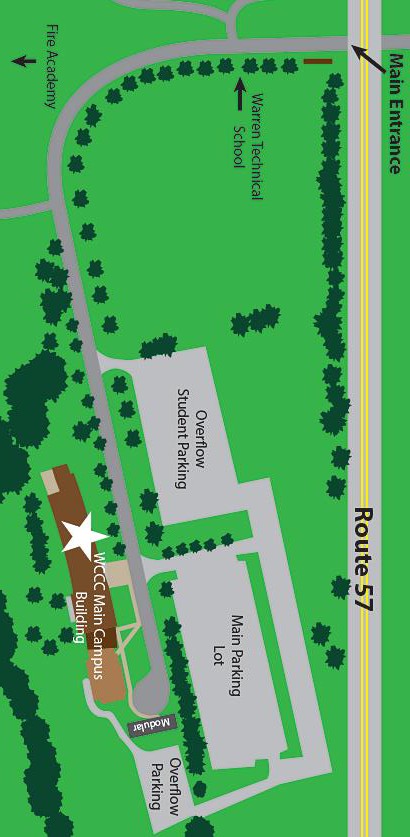 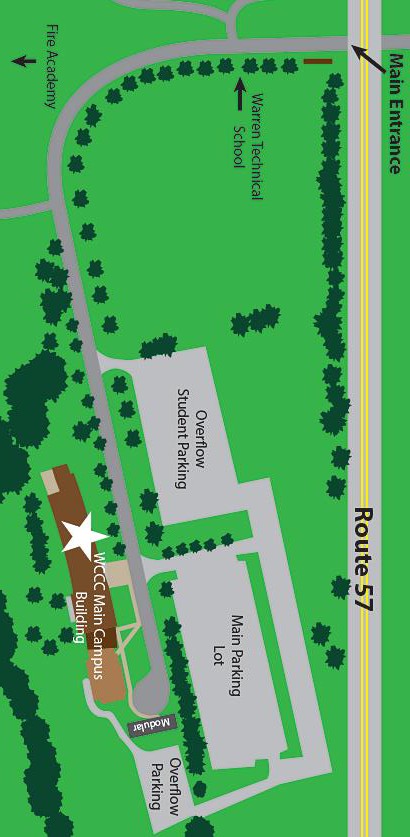 Phillipsburg Education Center (PEC) Map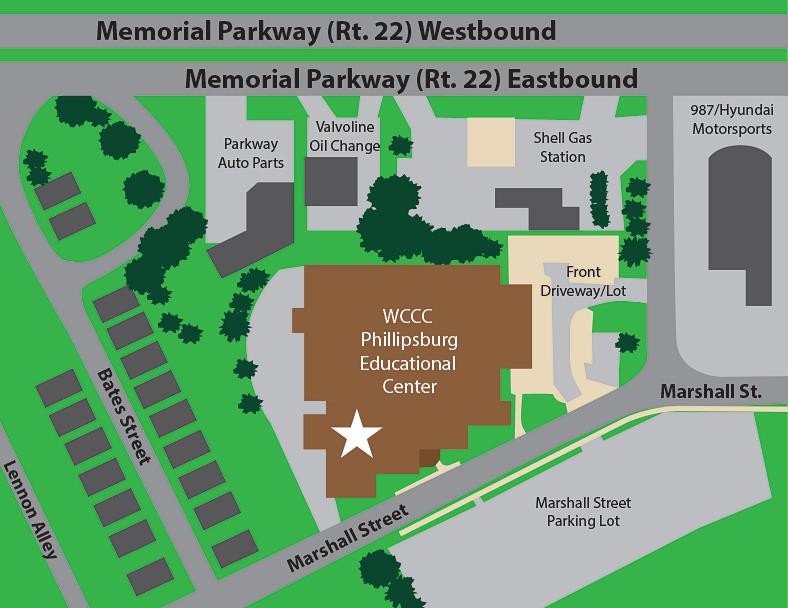 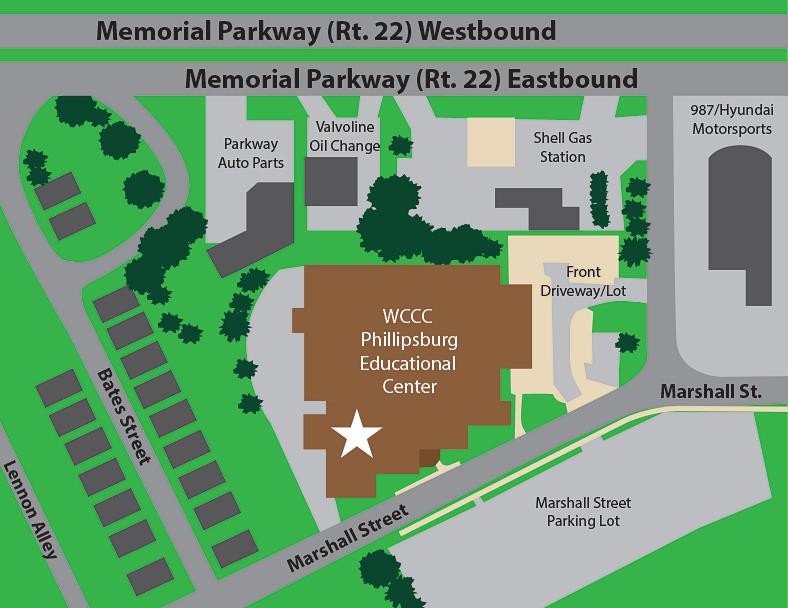 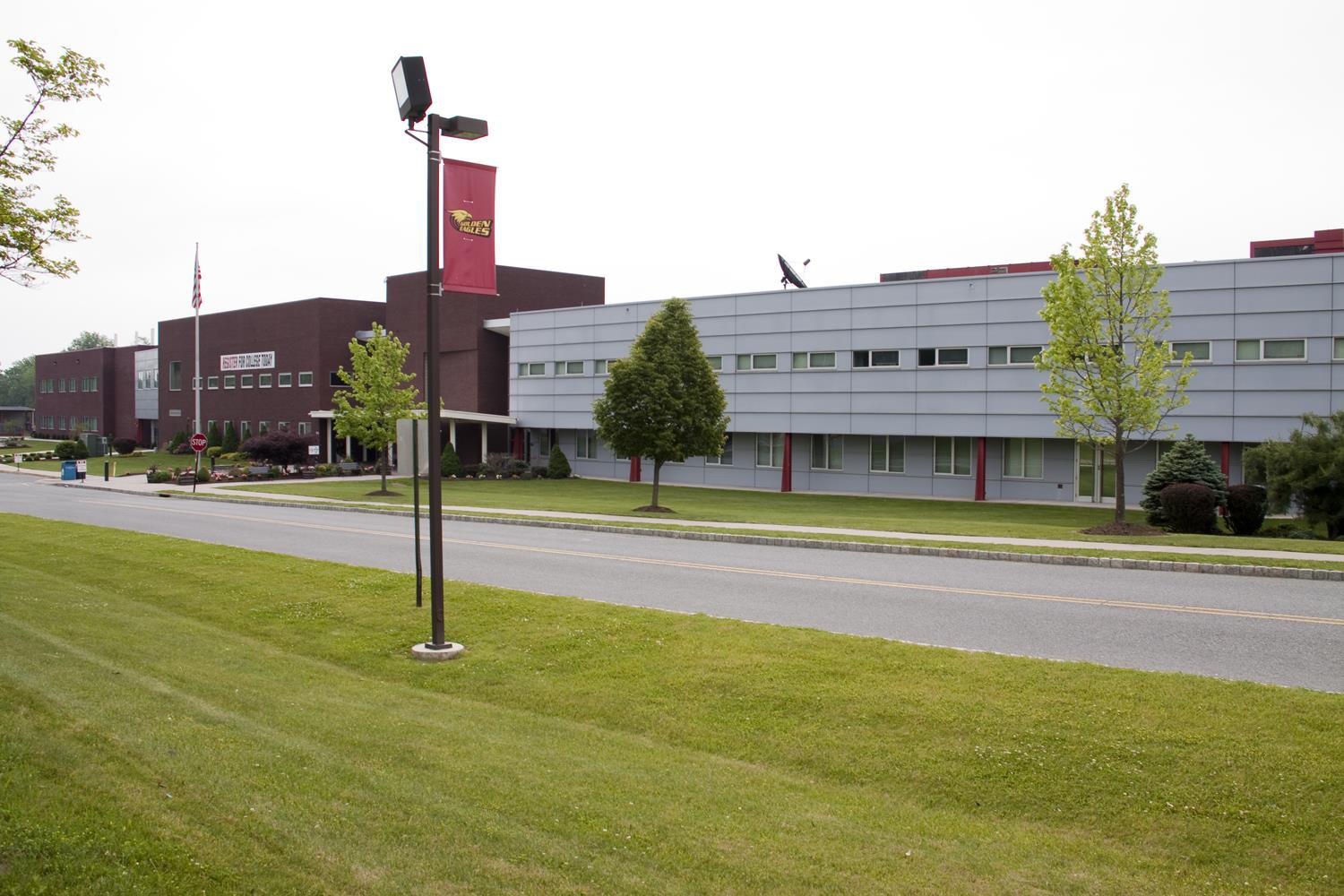 MAIN CAMPUS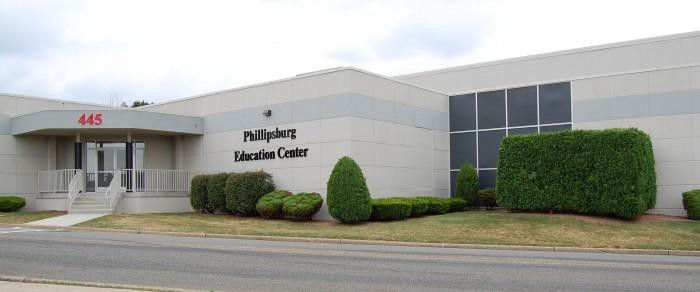 PHILLIPSBURG EDUCATION CENTERThe definitions of reportable crimes follow: Murder/Manslaughter – defined as the willful killing of one human being by another. Negligent Manslaughter – is defined as the killing of another person through gross negligence.would cause a reasonable person to fear for safety of self or others or suffer substantial emotional distress.Robbery – is defined as taking or attempting to take anything of value from the car, custody, or control of a person or persons by force or threat of force or violence and/or by putting the victim in fear.Aggravated Assault – is defined as an unlawful attack by one person upon another for the purpose of inflicting severe or aggravated bodily injury. This type of assault usually is accompanied by the use of a weapon or by means likely to produce death or great bodily harm.Burglary – is the unlawful entry of a structure to commit a felony or a theft.Sex offenses – is defined as any sexual act directed against another person, forcibly and/or against that person’s will; or not forcibly or against the person’s will where the victim is incapable of giving consent.Including: rape, fondling, incest and statutory rape.Rape – The penetration, no matter how slight, of the vagina or anus with any body part or object, or oral penetration by a sex organ of another person, without the consent of the victim.Fondling – The touching of the private body parts of another person for the purpose of sexual gratification, without the consent of the victim, including instances where the victim is incapable of giving consent because of his/her age or because of his/her temporary or permanent mental incapacity. Incest – Sexual intercourse between persons who are related to each other within the degrees wherein marriage is prohibited by law.Statutory Rape – Sexual intercourse with a person who is under the statutory age of consent.Domestic Violence – violence committed by current or former spouse or intimate partner of the victim, by person with whom victim shares a child, by person cohabitating or formerly cohabitating with the victim, by person situation as domestic partner under the law.Dating Violence – Violence committed by a person who is or has been in a social relationship of a romantic or intimate nature with the victim where the relationship is determined by consideration of length of relationship, type of relationship, and frequency of interaction.Stalking – Course of conduct directed at a specific person that would cause a reasonable person to fear for safety of self or others or suffer substantial emotional distressDestruction/Damage/Vandalism or Property (except Arson)—to willfully or maliciously destroy, damage, deface or otherwise injure real or personal property without the consent of the owner or the person having custody or control of it.Motor Vehicle Theft – is the theft or attempted theft of a motor vehicle.Arson – any willful or malicious burning or attempt to burn, with or without intent to defraud, a dwelling house, public building, motor vehicle or aircraft, personal property of another, etc.Hate Crimes – includes all of the crimes listed above that manifest evidence that the victim was chosen based on one of the categories of bias listed below, plus the following crimes. Larceny/Theft—includes, pocket picking, purse snatching, shoplifting, theft from building, theft from motor vehicle, theft of motor vehicle parts or accessories, and all other larceny.Simple Assault—an unlawful physical attack by one person upon another where neither the offender displays a weapon, nor the victim suffers obvious severe or aggravated bodily injury involving apparent broken bones, loss of teeth, possible internal injury, severe laceration or loss of consciousness. Intimidation—to unlawfully place another person in reasonable fear of bodily harm through the use of threatening words and/or other conduct but without displaying a weapon or subjecting the victim to actual physical attack.WASHINGTON CAMPUS475 Route 57 Washington, NJWASHINGTON CAMPUS475 Route 57 Washington, NJWASHINGTON CAMPUS475 Route 57 Washington, NJWASHINGTON CAMPUS475 Route 57 Washington, NJWASHINGTON CAMPUS475 Route 57 Washington, NJWASHINGTON CAMPUS475 Route 57 Washington, NJWASHINGTON CAMPUS475 Route 57 Washington, NJWASHINGTON CAMPUS475 Route 57 Washington, NJWASHINGTON CAMPUS475 Route 57 Washington, NJCrimes Reported to College Officials or Law Enforcement AgenciesThis chart included offenses/incidents that were reported to local law enforcement agencies, campus security and other Campus Security Authorities.Crimes Reported to College Officials or Law Enforcement AgenciesThis chart included offenses/incidents that were reported to local law enforcement agencies, campus security and other Campus Security Authorities.Crimes Reported to College Officials or Law Enforcement AgenciesThis chart included offenses/incidents that were reported to local law enforcement agencies, campus security and other Campus Security Authorities.Crimes Reported to College Officials or Law Enforcement AgenciesThis chart included offenses/incidents that were reported to local law enforcement agencies, campus security and other Campus Security Authorities.Crimes Reported to College Officials or Law Enforcement AgenciesThis chart included offenses/incidents that were reported to local law enforcement agencies, campus security and other Campus Security Authorities.Crimes Reported to College Officials or Law Enforcement AgenciesThis chart included offenses/incidents that were reported to local law enforcement agencies, campus security and other Campus Security Authorities.Crimes Reported to College Officials or Law Enforcement AgenciesThis chart included offenses/incidents that were reported to local law enforcement agencies, campus security and other Campus Security Authorities.Crimes Reported to College Officials or Law Enforcement AgenciesThis chart included offenses/incidents that were reported to local law enforcement agencies, campus security and other Campus Security Authorities.Crimes Reported to College Officials or Law Enforcement AgenciesThis chart included offenses/incidents that were reported to local law enforcement agencies, campus security and other Campus Security Authorities.Crimes Reported to College Officials or Law Enforcement AgenciesThis chart included offenses/incidents that were reported to local law enforcement agencies, campus security and other Campus Security Authorities.Crimes Reported to College Officials or Law Enforcement AgenciesThis chart included offenses/incidents that were reported to local law enforcement agencies, campus security and other Campus Security Authorities.Crimes Reported to College Officials or Law Enforcement AgenciesThis chart included offenses/incidents that were reported to local law enforcement agencies, campus security and other Campus Security Authorities.Crimes Reported to College Officials or Law Enforcement AgenciesThis chart included offenses/incidents that were reported to local law enforcement agencies, campus security and other Campus Security Authorities.Crimes Reported to College Officials or Law Enforcement AgenciesThis chart included offenses/incidents that were reported to local law enforcement agencies, campus security and other Campus Security Authorities.Crimes Reported to College Officials or Law Enforcement AgenciesThis chart included offenses/incidents that were reported to local law enforcement agencies, campus security and other Campus Security Authorities.Crimes Reported to College Officials or Law Enforcement AgenciesThis chart included offenses/incidents that were reported to local law enforcement agencies, campus security and other Campus Security Authorities.2016ON-CAMPUS PROPERTYWCCC Buildings or PropertyON-CAMPUS PROPERTYWCCC Buildings or PropertyON-CAMPUS PROPERTYWCCC Buildings or PropertyNON-CAMPUS PROPERTYAny building owned or controlled by WCCCC in direct support of the educational mission.NON-CAMPUS PROPERTYAny building owned or controlled by WCCCC in direct support of the educational mission.NON-CAMPUS PROPERTYAny building owned or controlled by WCCCC in direct support of the educational mission.NON-CAMPUS PROPERTYAny building owned or controlled by WCCCC in direct support of the educational mission.PUBLIC PROPERTYAll public property including thoroughfares, streets, sidewalks, and parking facilities adjacent WCCCPUBLIC PROPERTYAll public property including thoroughfares, streets, sidewalks, and parking facilities adjacent WCCCPUBLIC PROPERTYAll public property including thoroughfares, streets, sidewalks, and parking facilities adjacent WCCCPUBLIC PROPERTYAll public property including thoroughfares, streets, sidewalks, and parking facilities adjacent WCCCTOTAL CRIMES REPORTEDTOTAL CRIMES REPORTEDTOTAL CRIMES REPORTEDTOTAL CRIMES REPORTEDCRIMINAL OFFENSES2014204201320152016201620142015201620142015201520162014201520162016MURDER/NON-NEGLIGENT MANSLAUGHTER000000000000000NEGLIGENT MANSLAUGHTER000000000000000SEX OFFENSES  (TOTAL)000000000000000Rape000000000000000Fondling000000000000000Incest000000000000000Statutory Rape000000000000000ROBBERY000000000000000AGGRAVATED ASSAULT000000000000000BURGLARY000000000000000MOTOR VEHICLE THEFT000000000000000ARSON000000000000000DOMESTIC VIOLENCE010000000000100DATING VIOLENCE000000000000000STALKING000000000000000ARRESTS / DISCIPLINARY ACTIONSARRESTS / DISCIPLINARY ACTIONSARRESTS / DISCIPLINARY ACTIONSARRESTS / DISCIPLINARY ACTIONSARRESTS / DISCIPLINARY ACTIONSARRESTS / DISCIPLINARY ACTIONSARRESTS / DISCIPLINARY ACTIONSARRESTS / DISCIPLINARY ACTIONSARRESTS / DISCIPLINARY ACTIONSARRESTS / DISCIPLINARY ACTIONSARRESTS / DISCIPLINARY ACTIONSARRESTS / DISCIPLINARY ACTIONSARRESTS / DISCIPLINARY ACTIONSARRESTS / DISCIPLINARY ACTIONSARRESTS / DISCIPLINARY ACTIONSARRESTS / DISCIPLINARY ACTIONSARRESTS:  WEAPONS POSSESSIONS000000000000000DISCIPLINARY REFERRALS: WEAPONS POSSESSION000000000000000ARRESTS: DRUG VIOLATIONS000000000000000DISCIPLINARY REFERRALS:DRUG VIOLATIONS000000000000000ARRESTS: LIQUOR VIOLATIONS000000000000000DISCIPLINARY REFERRALS: LIQUOR LAW VIOLALTIONS000000000000000Hate crimes are reported to the Campus Security Department, Campus Officials, and other law enforcement agencies. A hate crime is defined as a crime committed that is intentionally directed at a person or persons selected on the basis of actual or perceived race, gender, religion, sexual orientation, ethnicity, or disability. For crimes listed above, and all locations (on-campus, non-campus and public property, there were no hate crimes, in 2012, 2013 or 2014, reported for the Washington Campus.Hate crimes are reported to the Campus Security Department, Campus Officials, and other law enforcement agencies. A hate crime is defined as a crime committed that is intentionally directed at a person or persons selected on the basis of actual or perceived race, gender, religion, sexual orientation, ethnicity, or disability. For crimes listed above, and all locations (on-campus, non-campus and public property, there were no hate crimes, in 2012, 2013 or 2014, reported for the Washington Campus.Hate crimes are reported to the Campus Security Department, Campus Officials, and other law enforcement agencies. A hate crime is defined as a crime committed that is intentionally directed at a person or persons selected on the basis of actual or perceived race, gender, religion, sexual orientation, ethnicity, or disability. For crimes listed above, and all locations (on-campus, non-campus and public property, there were no hate crimes, in 2012, 2013 or 2014, reported for the Washington Campus.Hate crimes are reported to the Campus Security Department, Campus Officials, and other law enforcement agencies. A hate crime is defined as a crime committed that is intentionally directed at a person or persons selected on the basis of actual or perceived race, gender, religion, sexual orientation, ethnicity, or disability. For crimes listed above, and all locations (on-campus, non-campus and public property, there were no hate crimes, in 2012, 2013 or 2014, reported for the Washington Campus.Hate crimes are reported to the Campus Security Department, Campus Officials, and other law enforcement agencies. A hate crime is defined as a crime committed that is intentionally directed at a person or persons selected on the basis of actual or perceived race, gender, religion, sexual orientation, ethnicity, or disability. For crimes listed above, and all locations (on-campus, non-campus and public property, there were no hate crimes, in 2012, 2013 or 2014, reported for the Washington Campus.Hate crimes are reported to the Campus Security Department, Campus Officials, and other law enforcement agencies. A hate crime is defined as a crime committed that is intentionally directed at a person or persons selected on the basis of actual or perceived race, gender, religion, sexual orientation, ethnicity, or disability. For crimes listed above, and all locations (on-campus, non-campus and public property, there were no hate crimes, in 2012, 2013 or 2014, reported for the Washington Campus.Hate crimes are reported to the Campus Security Department, Campus Officials, and other law enforcement agencies. A hate crime is defined as a crime committed that is intentionally directed at a person or persons selected on the basis of actual or perceived race, gender, religion, sexual orientation, ethnicity, or disability. For crimes listed above, and all locations (on-campus, non-campus and public property, there were no hate crimes, in 2012, 2013 or 2014, reported for the Washington Campus.Hate crimes are reported to the Campus Security Department, Campus Officials, and other law enforcement agencies. A hate crime is defined as a crime committed that is intentionally directed at a person or persons selected on the basis of actual or perceived race, gender, religion, sexual orientation, ethnicity, or disability. For crimes listed above, and all locations (on-campus, non-campus and public property, there were no hate crimes, in 2012, 2013 or 2014, reported for the Washington Campus.Hate crimes are reported to the Campus Security Department, Campus Officials, and other law enforcement agencies. A hate crime is defined as a crime committed that is intentionally directed at a person or persons selected on the basis of actual or perceived race, gender, religion, sexual orientation, ethnicity, or disability. For crimes listed above, and all locations (on-campus, non-campus and public property, there were no hate crimes, in 2012, 2013 or 2014, reported for the Washington Campus.Hate crimes are reported to the Campus Security Department, Campus Officials, and other law enforcement agencies. A hate crime is defined as a crime committed that is intentionally directed at a person or persons selected on the basis of actual or perceived race, gender, religion, sexual orientation, ethnicity, or disability. For crimes listed above, and all locations (on-campus, non-campus and public property, there were no hate crimes, in 2012, 2013 or 2014, reported for the Washington Campus.Hate crimes are reported to the Campus Security Department, Campus Officials, and other law enforcement agencies. A hate crime is defined as a crime committed that is intentionally directed at a person or persons selected on the basis of actual or perceived race, gender, religion, sexual orientation, ethnicity, or disability. For crimes listed above, and all locations (on-campus, non-campus and public property, there were no hate crimes, in 2012, 2013 or 2014, reported for the Washington Campus.Hate crimes are reported to the Campus Security Department, Campus Officials, and other law enforcement agencies. A hate crime is defined as a crime committed that is intentionally directed at a person or persons selected on the basis of actual or perceived race, gender, religion, sexual orientation, ethnicity, or disability. For crimes listed above, and all locations (on-campus, non-campus and public property, there were no hate crimes, in 2012, 2013 or 2014, reported for the Washington Campus.Hate crimes are reported to the Campus Security Department, Campus Officials, and other law enforcement agencies. A hate crime is defined as a crime committed that is intentionally directed at a person or persons selected on the basis of actual or perceived race, gender, religion, sexual orientation, ethnicity, or disability. For crimes listed above, and all locations (on-campus, non-campus and public property, there were no hate crimes, in 2012, 2013 or 2014, reported for the Washington Campus.Hate crimes are reported to the Campus Security Department, Campus Officials, and other law enforcement agencies. A hate crime is defined as a crime committed that is intentionally directed at a person or persons selected on the basis of actual or perceived race, gender, religion, sexual orientation, ethnicity, or disability. For crimes listed above, and all locations (on-campus, non-campus and public property, there were no hate crimes, in 2012, 2013 or 2014, reported for the Washington Campus.Hate crimes are reported to the Campus Security Department, Campus Officials, and other law enforcement agencies. A hate crime is defined as a crime committed that is intentionally directed at a person or persons selected on the basis of actual or perceived race, gender, religion, sexual orientation, ethnicity, or disability. For crimes listed above, and all locations (on-campus, non-campus and public property, there were no hate crimes, in 2012, 2013 or 2014, reported for the Washington Campus.Hate crimes are reported to the Campus Security Department, Campus Officials, and other law enforcement agencies. A hate crime is defined as a crime committed that is intentionally directed at a person or persons selected on the basis of actual or perceived race, gender, religion, sexual orientation, ethnicity, or disability. For crimes listed above, and all locations (on-campus, non-campus and public property, there were no hate crimes, in 2012, 2013 or 2014, reported for the Washington Campus.PHILLISPBURG CAMPUS445 MARSHALL ST, PHILLIPSBURG, NJPHILLISPBURG CAMPUS445 MARSHALL ST, PHILLIPSBURG, NJPHILLISPBURG CAMPUS445 MARSHALL ST, PHILLIPSBURG, NJPHILLISPBURG CAMPUS445 MARSHALL ST, PHILLIPSBURG, NJPHILLISPBURG CAMPUS445 MARSHALL ST, PHILLIPSBURG, NJPHILLISPBURG CAMPUS445 MARSHALL ST, PHILLIPSBURG, NJPHILLISPBURG CAMPUS445 MARSHALL ST, PHILLIPSBURG, NJPHILLISPBURG CAMPUS445 MARSHALL ST, PHILLIPSBURG, NJPHILLISPBURG CAMPUS445 MARSHALL ST, PHILLIPSBURG, NJCrimes Reported to College Officials or Law Enforcement AgenciesThis chart included offenses/incidents that were reported to local law enforcement agencies, campus security and other Campus Security Authorities.Crimes Reported to College Officials or Law Enforcement AgenciesThis chart included offenses/incidents that were reported to local law enforcement agencies, campus security and other Campus Security Authorities.Crimes Reported to College Officials or Law Enforcement AgenciesThis chart included offenses/incidents that were reported to local law enforcement agencies, campus security and other Campus Security Authorities.Crimes Reported to College Officials or Law Enforcement AgenciesThis chart included offenses/incidents that were reported to local law enforcement agencies, campus security and other Campus Security Authorities.Crimes Reported to College Officials or Law Enforcement AgenciesThis chart included offenses/incidents that were reported to local law enforcement agencies, campus security and other Campus Security Authorities.Crimes Reported to College Officials or Law Enforcement AgenciesThis chart included offenses/incidents that were reported to local law enforcement agencies, campus security and other Campus Security Authorities.Crimes Reported to College Officials or Law Enforcement AgenciesThis chart included offenses/incidents that were reported to local law enforcement agencies, campus security and other Campus Security Authorities.Crimes Reported to College Officials or Law Enforcement AgenciesThis chart included offenses/incidents that were reported to local law enforcement agencies, campus security and other Campus Security Authorities.Crimes Reported to College Officials or Law Enforcement AgenciesThis chart included offenses/incidents that were reported to local law enforcement agencies, campus security and other Campus Security Authorities.Crimes Reported to College Officials or Law Enforcement AgenciesThis chart included offenses/incidents that were reported to local law enforcement agencies, campus security and other Campus Security Authorities.Crimes Reported to College Officials or Law Enforcement AgenciesThis chart included offenses/incidents that were reported to local law enforcement agencies, campus security and other Campus Security Authorities.Crimes Reported to College Officials or Law Enforcement AgenciesThis chart included offenses/incidents that were reported to local law enforcement agencies, campus security and other Campus Security Authorities.Crimes Reported to College Officials or Law Enforcement AgenciesThis chart included offenses/incidents that were reported to local law enforcement agencies, campus security and other Campus Security Authorities.Crimes Reported to College Officials or Law Enforcement AgenciesThis chart included offenses/incidents that were reported to local law enforcement agencies, campus security and other Campus Security Authorities.Crimes Reported to College Officials or Law Enforcement AgenciesThis chart included offenses/incidents that were reported to local law enforcement agencies, campus security and other Campus Security Authorities.Crimes Reported to College Officials or Law Enforcement AgenciesThis chart included offenses/incidents that were reported to local law enforcement agencies, campus security and other Campus Security Authorities.2016ON-CAMPUS PROPERTYWCCC Buildings or PropertyON-CAMPUS PROPERTYWCCC Buildings or PropertyON-CAMPUS PROPERTYWCCC Buildings or PropertyNON-CAMPUS PROPERTYAny building owned or controlled by WCCCC in direct support of the education mission.NON-CAMPUS PROPERTYAny building owned or controlled by WCCCC in direct support of the education mission.NON-CAMPUS PROPERTYAny building owned or controlled by WCCCC in direct support of the education mission.NON-CAMPUS PROPERTYAny building owned or controlled by WCCCC in direct support of the education mission.PUBLIC PROPERTYAll public property including thoroughfares, streets, sidewalks, and parking facilities adjacent WCCCPUBLIC PROPERTYAll public property including thoroughfares, streets, sidewalks, and parking facilities adjacent WCCCPUBLIC PROPERTYAll public property including thoroughfares, streets, sidewalks, and parking facilities adjacent WCCCPUBLIC PROPERTYAll public property including thoroughfares, streets, sidewalks, and parking facilities adjacent WCCCTOTAL CRIMES REPORTEDTOTAL CRIMES REPORTEDTOTAL CRIMES REPORTEDTOTAL CRIMES REPORTEDCRIMINAL OFFENSES2014204201320152016201620142015201620142015201520162014201520162016MURDER/NON-NEGLIGENT MANSLAUGHTER000000000000000NEGLIGENT MANSLAUGHTER000000000000000SEX OFFENSES  (TOTAL)000000000000000Rape000000000000000Fondling000000000000000Incest000000000000000Statutory Rape000000000000000ROBBERY000000000000000AGGRAVATED ASSAULT000000000000000BURGLARY000000000000000MOTOR VEHICLE THEFT000000000000000ARSON000000000000000DOMESTIC VIOLENCE010000000000100DATING VIOLENCE000000000000000STALKING000000000000000ARRESTS / DISCIPLINARY ACTIONSARRESTS / DISCIPLINARY ACTIONSARRESTS / DISCIPLINARY ACTIONSARRESTS / DISCIPLINARY ACTIONSARRESTS / DISCIPLINARY ACTIONSARRESTS / DISCIPLINARY ACTIONSARRESTS / DISCIPLINARY ACTIONSARRESTS / DISCIPLINARY ACTIONSARRESTS / DISCIPLINARY ACTIONSARRESTS / DISCIPLINARY ACTIONSARRESTS / DISCIPLINARY ACTIONSARRESTS / DISCIPLINARY ACTIONSARRESTS / DISCIPLINARY ACTIONSARRESTS / DISCIPLINARY ACTIONSARRESTS / DISCIPLINARY ACTIONSARRESTS / DISCIPLINARY ACTIONSARRESTS:  WEAPONS POSSESSIONS000000000000000DISCIPLINARY REFERRALS: WEAPONS POSSESSION000000000000000ARRESTS: DRUG VIOLATIONS000000000000000DISCIPLINARY REFERRALS:DRUG VIOLATIONS000000000000000ARRESTS: LIQUOR VIOLATIONS000000000000000DISCIPLINARY REFERRALS: LIQUOR LAW VIOLALTIONS000000000000000Hate crimes are reported to the Campus Security Department, Campus Officials, and other law enforcement agencies. A hate crime is defined as a crime committed that is intentionally directed at a person or persons selected on the basis of actual or perceived race, gender, religion, sexual orientation, ethnicity, or disability. For crimes listed above, and all locations (on-campus, non-campus and public property, there were no hate crimes, in 2012, 2013 or 2014, reported for the Washington Campus.Hate crimes are reported to the Campus Security Department, Campus Officials, and other law enforcement agencies. A hate crime is defined as a crime committed that is intentionally directed at a person or persons selected on the basis of actual or perceived race, gender, religion, sexual orientation, ethnicity, or disability. For crimes listed above, and all locations (on-campus, non-campus and public property, there were no hate crimes, in 2012, 2013 or 2014, reported for the Washington Campus.Hate crimes are reported to the Campus Security Department, Campus Officials, and other law enforcement agencies. A hate crime is defined as a crime committed that is intentionally directed at a person or persons selected on the basis of actual or perceived race, gender, religion, sexual orientation, ethnicity, or disability. For crimes listed above, and all locations (on-campus, non-campus and public property, there were no hate crimes, in 2012, 2013 or 2014, reported for the Washington Campus.Hate crimes are reported to the Campus Security Department, Campus Officials, and other law enforcement agencies. A hate crime is defined as a crime committed that is intentionally directed at a person or persons selected on the basis of actual or perceived race, gender, religion, sexual orientation, ethnicity, or disability. For crimes listed above, and all locations (on-campus, non-campus and public property, there were no hate crimes, in 2012, 2013 or 2014, reported for the Washington Campus.Hate crimes are reported to the Campus Security Department, Campus Officials, and other law enforcement agencies. A hate crime is defined as a crime committed that is intentionally directed at a person or persons selected on the basis of actual or perceived race, gender, religion, sexual orientation, ethnicity, or disability. For crimes listed above, and all locations (on-campus, non-campus and public property, there were no hate crimes, in 2012, 2013 or 2014, reported for the Washington Campus.Hate crimes are reported to the Campus Security Department, Campus Officials, and other law enforcement agencies. A hate crime is defined as a crime committed that is intentionally directed at a person or persons selected on the basis of actual or perceived race, gender, religion, sexual orientation, ethnicity, or disability. For crimes listed above, and all locations (on-campus, non-campus and public property, there were no hate crimes, in 2012, 2013 or 2014, reported for the Washington Campus.Hate crimes are reported to the Campus Security Department, Campus Officials, and other law enforcement agencies. A hate crime is defined as a crime committed that is intentionally directed at a person or persons selected on the basis of actual or perceived race, gender, religion, sexual orientation, ethnicity, or disability. For crimes listed above, and all locations (on-campus, non-campus and public property, there were no hate crimes, in 2012, 2013 or 2014, reported for the Washington Campus.Hate crimes are reported to the Campus Security Department, Campus Officials, and other law enforcement agencies. A hate crime is defined as a crime committed that is intentionally directed at a person or persons selected on the basis of actual or perceived race, gender, religion, sexual orientation, ethnicity, or disability. For crimes listed above, and all locations (on-campus, non-campus and public property, there were no hate crimes, in 2012, 2013 or 2014, reported for the Washington Campus.Hate crimes are reported to the Campus Security Department, Campus Officials, and other law enforcement agencies. A hate crime is defined as a crime committed that is intentionally directed at a person or persons selected on the basis of actual or perceived race, gender, religion, sexual orientation, ethnicity, or disability. For crimes listed above, and all locations (on-campus, non-campus and public property, there were no hate crimes, in 2012, 2013 or 2014, reported for the Washington Campus.Hate crimes are reported to the Campus Security Department, Campus Officials, and other law enforcement agencies. A hate crime is defined as a crime committed that is intentionally directed at a person or persons selected on the basis of actual or perceived race, gender, religion, sexual orientation, ethnicity, or disability. For crimes listed above, and all locations (on-campus, non-campus and public property, there were no hate crimes, in 2012, 2013 or 2014, reported for the Washington Campus.Hate crimes are reported to the Campus Security Department, Campus Officials, and other law enforcement agencies. A hate crime is defined as a crime committed that is intentionally directed at a person or persons selected on the basis of actual or perceived race, gender, religion, sexual orientation, ethnicity, or disability. For crimes listed above, and all locations (on-campus, non-campus and public property, there were no hate crimes, in 2012, 2013 or 2014, reported for the Washington Campus.Hate crimes are reported to the Campus Security Department, Campus Officials, and other law enforcement agencies. A hate crime is defined as a crime committed that is intentionally directed at a person or persons selected on the basis of actual or perceived race, gender, religion, sexual orientation, ethnicity, or disability. For crimes listed above, and all locations (on-campus, non-campus and public property, there were no hate crimes, in 2012, 2013 or 2014, reported for the Washington Campus.Hate crimes are reported to the Campus Security Department, Campus Officials, and other law enforcement agencies. A hate crime is defined as a crime committed that is intentionally directed at a person or persons selected on the basis of actual or perceived race, gender, religion, sexual orientation, ethnicity, or disability. For crimes listed above, and all locations (on-campus, non-campus and public property, there were no hate crimes, in 2012, 2013 or 2014, reported for the Washington Campus.Hate crimes are reported to the Campus Security Department, Campus Officials, and other law enforcement agencies. A hate crime is defined as a crime committed that is intentionally directed at a person or persons selected on the basis of actual or perceived race, gender, religion, sexual orientation, ethnicity, or disability. For crimes listed above, and all locations (on-campus, non-campus and public property, there were no hate crimes, in 2012, 2013 or 2014, reported for the Washington Campus.Hate crimes are reported to the Campus Security Department, Campus Officials, and other law enforcement agencies. A hate crime is defined as a crime committed that is intentionally directed at a person or persons selected on the basis of actual or perceived race, gender, religion, sexual orientation, ethnicity, or disability. For crimes listed above, and all locations (on-campus, non-campus and public property, there were no hate crimes, in 2012, 2013 or 2014, reported for the Washington Campus.Hate crimes are reported to the Campus Security Department, Campus Officials, and other law enforcement agencies. A hate crime is defined as a crime committed that is intentionally directed at a person or persons selected on the basis of actual or perceived race, gender, religion, sexual orientation, ethnicity, or disability. For crimes listed above, and all locations (on-campus, non-campus and public property, there were no hate crimes, in 2012, 2013 or 2014, reported for the Washington Campus.